Новый национальный проект   «Образование»* 2019-2024 годов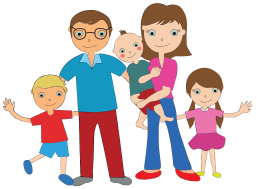   «Современная школа»                                                                               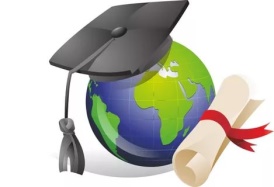 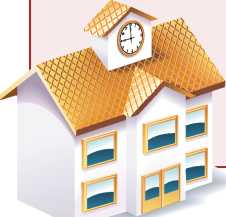 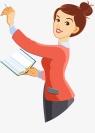 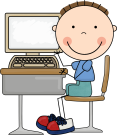 